§389.  Forged lottery tickets1.  Forge, counterfeit or alter ticket.  A person may not forge or counterfeit a Maine State Lottery ticket, alter a Maine State Lottery ticket prepared by the Director of the State Lottery or cause such alteration or forgery.[PL 2003, c. 452, Pt. C, §8 (NEW); PL 2003, c. 452, Pt. X, §2 (AFF).]2.  Publish, pass or tender as true ticket.  A person may not intentionally or knowingly publish, pass or tender as true a forged, altered or counterfeited Maine State Lottery ticket.[PL 2003, c. 452, Pt. C, §8 (NEW); PL 2003, c. 452, Pt. X, §2 (AFF).]3.  Secure or manufacture.  A person may not, with intent to defraud, secure, manufacture or cause to be secured or manufactured a counterfeit Maine State Lottery ticket.[PL 2003, c. 452, Pt. C, §8 (NEW); PL 2003, c. 452, Pt. X, §2 (AFF).]4.  Possess counterfeit ticket or counterfeiting device.  A person may not, with intent to defraud, possess a counterfeit Maine State Lottery ticket or a counterfeiting device.[PL 2003, c. 452, Pt. C, §8 (NEW); PL 2003, c. 452, Pt. X, §2 (AFF).]5.  Penalty.  A person who violates this section commits a Class D crime.[PL 2003, c. 452, Pt. C, §8 (NEW); PL 2003, c. 452, Pt. X, §2 (AFF).]SECTION HISTORYPL 1999, c. 176, §1 (NEW). PL 2003, c. 452, §C8 (RPR). PL 2003, c. 452, §X2 (AFF). The State of Maine claims a copyright in its codified statutes. If you intend to republish this material, we require that you include the following disclaimer in your publication:All copyrights and other rights to statutory text are reserved by the State of Maine. The text included in this publication reflects changes made through the First Regular and First Special Session of the 131st Maine Legislature and is current through November 1, 2023
                    . The text is subject to change without notice. It is a version that has not been officially certified by the Secretary of State. Refer to the Maine Revised Statutes Annotated and supplements for certified text.
                The Office of the Revisor of Statutes also requests that you send us one copy of any statutory publication you may produce. Our goal is not to restrict publishing activity, but to keep track of who is publishing what, to identify any needless duplication and to preserve the State's copyright rights.PLEASE NOTE: The Revisor's Office cannot perform research for or provide legal advice or interpretation of Maine law to the public. If you need legal assistance, please contact a qualified attorney.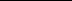 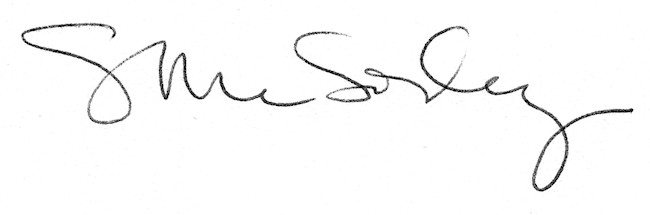 